	                                                         Staircase Problem                                              Handout 3.3	Below are three staircases made up of square blocks.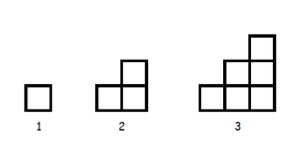 Draw or build the next two staircases in this pattern.What patterns do you notice?How many blocks are in staircase 10? How do you know for sure?How many blocks are in staircase 50?  How do you know for sure?How many blocks are in staircase 100?  How do you know for sure?Write a rule for knowing the number of blocks in any staircase.  Explain why your rule works.